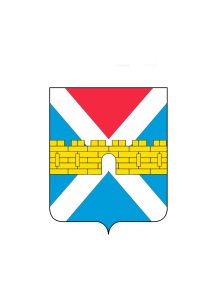 АДМИНИСТРАЦИЯ  КРЫМСКОГО  ГОРОДСКОГО  ПОСЕЛЕНИЯКРЫМСКОГО РАЙОНАПОСТАНОВЛЕНИЕот 31.05.2023                                                                            № 662город КрымскО внесении изменений в постановление администрации Крымского городского поселения Крымского района от 11 августа 2021 г. № 855 «Об аттестационной комиссии по проведению квалификационного экзамена муниципальных служащих Крымскогогородского поселения Крымского района»В связи с кадровыми изменениями в администрации Крымского городского поселения Крымского района п о с т а н о в л я ю:1. Внести изменения в приложение 2 к постановлению администрации Крымского городского поселения Крымского района от 11 августа 2021 г. № 855 «Об аттестационной комиссии по проведению квалификационного экзамена муниципальных служащих Крымского городского поселения Крымского района» и читать его в новой редакции (приложение).2. Организационному отделу администрации Крымского городского поселения Крымского района (Завгородняя Е.Н.) разместить настоящее постановление на официальном сайте администрации Крымского городского поселения Крымского района в сети Интернет. 3. Контроль за выполнением настоящего постановления возложить                   на заместителя главы Крымского городского поселения Крымского района       Смирнова А.А.4. Настоящее постановление вступает в силу со дня его подписания. Глава Крымского городскогопоселения Крымского района                                       Я.Г. Будагов